Паспорт практикиНаименование практики Наименование территории, на которой данная практика была реализованаПредпосылки реализацииОписание проблемной ситуации или потребности в развитии, послужившей причиной внедрения практики (не более 0,5 страницы)Сроки реализации практикиПоказатели социально-экономического развития города, характеризующие положение до внедрения практики (не более 0,5 страницы)Цель (цели) и задачи практикиВозможности, которые позволили реализовать практикуПринципиальные подходы, избранные при разработке и внедрении практикиРезультаты практики (что было достигнуто)Участники внедрения практики и их роль в процессе внедренияЗаинтересованные лица, на которых рассчитана практикаКраткое описание бизнес-модели реализации практикиКраткое описание практикиДействия по развертыванию практикиОписание перечня мероприятий, которые были предприняты для реализации практикиНормативно-правовые акты, принятые для обеспечения реализации практикиПринятые НПАИзмененные НПАРесурсы, необходимые для внедрения практикиВыгодополучатели(регион, предприниматели, жители т.п.)Затраты на реализацию практикиПоказатели социально-экономического развития города, характеризующие положение после внедрения практики (не более 0,5 страницы)Краткая информация о лидере практики/команде проекта (не более 0,5 страницы)Ссылки на интернет-ресурсы практикиСсылки на официальный сайт практики, группы в социальных сетях и т.п.Список контактов, ответственных за реализацию практикиСпорт как жизнь     Курская область г. Курчатов     На момент открытия Организации более 45% детей с ограниченными возможностями здоровья (в статусе инвалид), проживавших в городе Курчатове (среди них более 50% детей из семей работников АЭС), не получали  регулярную реабилитационную помощь в силу тяжести и сложности организации оказания им комплексной помощи. Специализированной организации в городе не было. Специально организованных мероприятий для инвалидов  проводилось в недостаточном количестве. Но самое главное, не было надлежащих условий для занятий физической культурой и спортом. Если двигательная активность, – обычная потребность здоровых людей, реализуемая повседневно, то для инвалида физические упражнения жизненно необходимы, так как они являются эффективнейшим средством и методом одновременно физической, психической, социальной адаптации. Участие в массовых или  спортивных мероприятиях  данная категория лиц, принимала только в сопровождении родителей или замещающих их лиц, а чаще всего оставалась отрезанной от социокультурной жизни не только региона, но и города.Практика осуществляется с 2017 года.           В 1998г. в городе Курчатов Курской области были одновременно созданы Курчатовская городская общественная организация - родительский клуб «Содействие» (КГОО-РК «Содействие) и Реабилитационный центр для детей и подростков с ограниченными возможностями (РЦДПОВ) - как непрофильное структурное подразделение  градообразующего промышленного предприятия. Причина создания  РЦДПОВ – обращение родителей детей-инвалидов, членов КГОО-РК «Содействие», поддержанное муниципальной властью и профсоюзом предприятия. Деятельность РЦДПОВ, полностью финансируемая из бюджета промышленного предприятия, продолжалась до 2017г. Как новая юридическая форма Автономная некоммерческая организация «Центр психолого-педагогической, медицинской и социальной помощи «Добрыня» (АНО «ЦППМСП «Добрыня») образовалась 1 марта 2017 года без изменения функционала. Получена лицензия на медицинскую и образовательную (2017 год) деятельность, а также АНО включена в  реестр социально-ориентированных некоммерческих организаций и в реестр некоммерческих организаций – исполнителей общественно полезных услуг. Финансирование осуществляется из нескольких источников: «пожертвование»  Концерна «Росэнергоатом», субсидии из областного бюджета, льготное налогообложение.           Спортивные организации не имели возможности предоставить инвалидам, детям-инвалидам не только специально оборудованные помещения и доступную среду, но и квалифицированное сопровождение. Система предоставления услуг по адаптированной физической культуре, позволила клиентам АНО выйти на новый уровень своих спортивных возможностей. Однако проведение спортивных мероприятий ограничивалось территорией АНО «ЦППМСП «Добрыня». Цель: эффективная социализация лиц с ОВЗ.Задачи:1. Формирование понятия – доступная среда.2. Создание равных условий детям и взрослым с ОВЗ для занятий адаптивной физической культурой и спортом.3. Актуализация проблемы социализации семей, воспитывающих детей-инвалидов, инвалидов через спорт в современное общество.   4. Формирование принципов здорового образа жизни.№ п/пОписание возможностиСоздание в 1998 году Курчатовской городской общественной организации - родительский клуб «Содействие» (КГОО-РК «Содействие).Создание  (с 1999 года по февраль 2017 года — Реабилитационного центра для детей и подростков с ограниченными возможностями филиала АО «Концерн Росэнергоатом» «Курская атомная станция»), и как новая юридическая форма, АНО «ЦППМСП «Добрыня» с 1 марта 2017 года без изменения функционала. Создание на базе КГОО-РК «Содействие»  Регионального отделения Специальной Олимпиады России (СОР) в Курской области на основании соглашения. Деятельность Регионального отделения СОР в соответствии с сертификатом аккредитации СОР.Открытие  на базе КГОО-РК «Содействие»   регионального отделения Общественной организации «Всероссийская Федерация спорта лиц с ментальными нарушениями» (Федерация спорта ЛИН) в Курской области.Сотрудничество с Комитетом по физической культуре и спорту Курской области.Использование ресурса АНО «ЦППМСП «Добрыня» для проведения мероприятий подготовки и проведения  соревнований. Профессионализм специалистов.№Описание подходаКомплексный организационный:  начиная с использования ресурса АНО «ЦППМСП «Добрыня» для создания равных условий детям и взрослым с ОВЗ для занятий адаптивной физической культурой и спортом, через сотрудничество и взаимосвязь  с федеральными, региональными организациями физкультуры и спорта, до участия и проведения спортивно-массовых мероприятий и пропаганды здорового образа жизни.Системный:обучение и повышение уровня квалификации специалистов;разработка и апробирование на практике комплекса тренировочных мероприятий для детей и взрослых с ОВЗ по различным видам спорта;комплексное психолого-медико-педагогическое сопровождение получателей услуг АНО «ЦППМСП «Добрыня;использование в работе с детьми с ОВЗ программы – «Молодой атлет»;подбор оптимальных, индивидуальных для каждого получателя услуг, видов спортивной и физкультурной нагрузки; разработка и реализация ежегодных планов спортивных мероприятий  федерального, регионального  и городского уровня;сотрудничество с образовательными организациями области;проведение инклюзивных спортивно-массовых мероприятий с участием семей воспитывающих детей-инвалидов и взрослых инвалидов;  Гуманизационный:   полное признание гражданских прав людей с ОВЗ, -  этот принцип ставит инвалида - получателя услуг и специалиста на одну ступень - инвалид заслуживает такого же уважения, как и специалист оказывающий услугу.№Показатель, единица измеренияЗначение показателяЗначение показателя№Показатель, единица измеренияза последний годреализации практикиза весь периодреализацииПризовые места, завоеванные участниками соревнований тренирующихся на базе  АНО «ЦППМСП «Добрыня»2020год.Областные соревнования по гонкам на снегоступах: Черных В. - 1 место, Купреев Н. - 2 место, Старокожева М. – 1 место, Кривошеева М. – 2 место, Солгалова Д. – 2 место. Всероссийская Спартакиада Специальной Олимпиады по лыжным гонкам и бегу на снегоступах. (г.Тюмень).- Лямцев Ю. -3 место,Черных В. - 2 место, Купреев Н.- 3 место, Старокожева М. – 2 место, Кривошеева М. – 3 место, Солгалова Д. – 3 место. Всероссийская Спартакиада Специальной Олимпиады по мини - футболу (футзал), Юнифайд- футболу (г. Сочи) – 3 место. 2021год."Всероссийская Спартакиада Специальной Олимпиады по зимним видам спорта" г. Казань, Республика Татарстан.Андрей Б.- II место бег на снегоступах (100 метров), III место бег на снегоступах (200метров);
Алексей М. - I место бег на снегоступах (200 метров);
Владислав Ч. - II место бег на снегоступах (200 метров);
Диана С. - II место бег на снегоступах (200 метров);
Анна С. - I место бег на снегоступах (200 метров);
Анна С., Диана С., Андрей Б., Алексей М. - II место бег на снегоступах эстафета (4x100).Всероссийская Спартакиада Специальной Олимпиады по футболу, юнифайд-боскетболу, настольному теннису г. Тамбов Лямцев Е.-3место.Всероссийская Спартакиада Специальной Олимпиады по бочче, и юнифайд-бочче, мини-футболу, (футзал) и юнифайд-мини-футболу г. с.Петербург Фетбол-1местоБочче:Лямцев Е.-3 местоЛямцев Ю.- 3место,Семенихина А.-3 место,Солгалова Д.-3 место.Всероссийская Спартакиада Специальной Олимпиады по адаптированному туризмуКомандное 3 место:Лямцев Е., Лямцев Ю., Семенихина А., Манаев А., Белосвет А., Черных В., Башкирев Д. 2017год.Г. Санкт-Петербург, Всероссийская Спартакиада Специальной Олимпиады по мини-футболу- команда Курской  обл.– 1 место.Г. Санкт-Петербург. Всероссийская  Спартакиада Специальной Олимпиады по  боулингу.Лямцев Юрий –  1 место.Набиуллина Наталья – 2 место.Солгалова Диана –3 место. Лямцев Евгений – 4 место.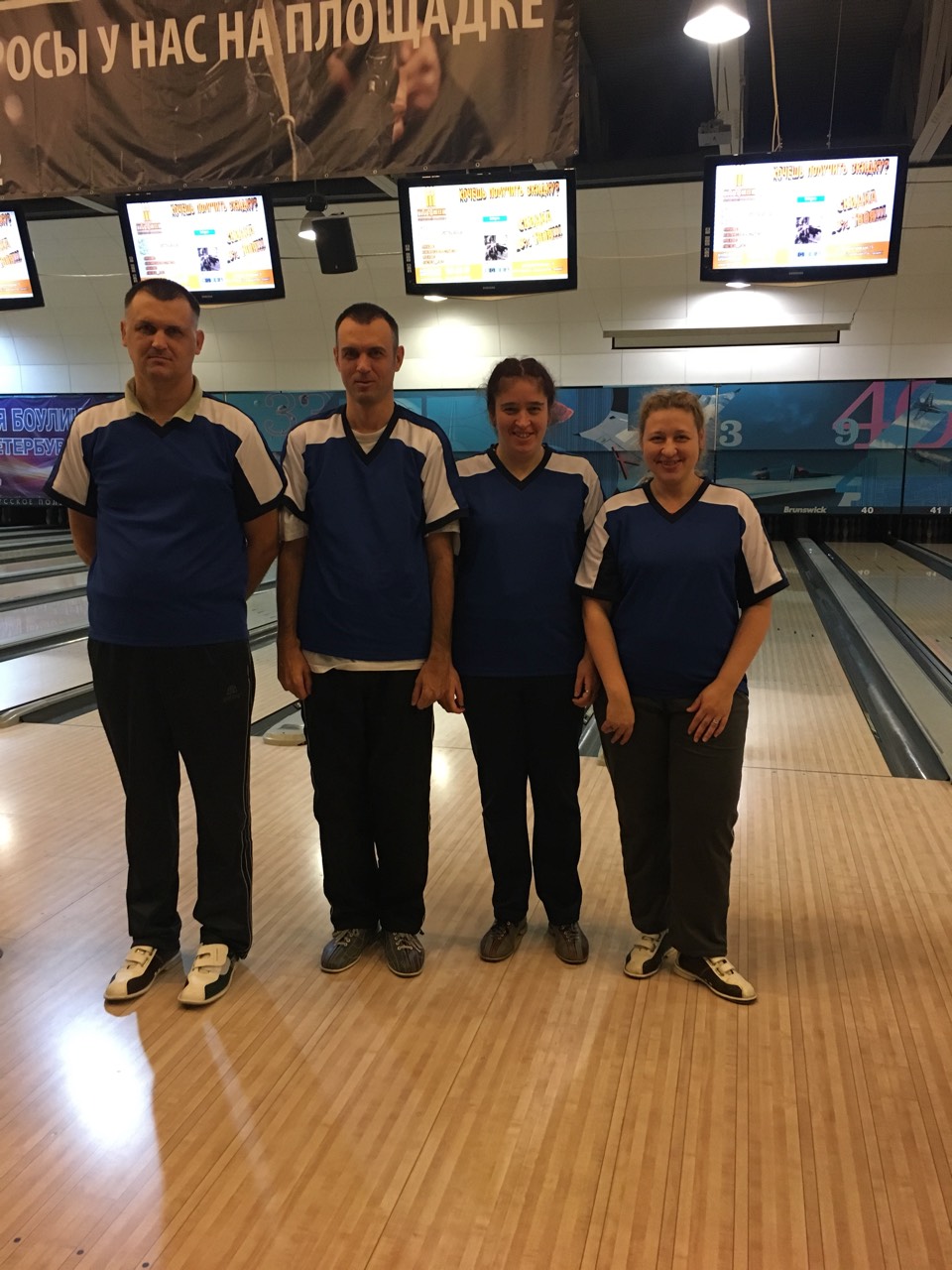 2018год. Областные соревнования по   мини-футболу –  командное 3 место. Всероссийская Спартакиада Специальной Олимпиады по футболу,            мини-футболу (футзал), Юнифайд-футболу, художественной гимнастике, плаванию – командное 2 место.Всероссийская Спартакиада Специальной Олимпиады по  легкой атлетике, гандболу, Юнифайд - гандболу, теннису –Черных В. - 1 место. Лямцев Ю. - 2место.Областные соревнования по адаптивному туризму – командное 1 место.Областные соревнования по бочче- – командное 2 место.Областные соревнования по боулингу – Лямцев Ю. – 1 место. Солгалова Диана - 3 место.2019год.Областные соревнования по гонкам на снегоступах - командное 2 место, Купреев Н. 2 место, Старокожева М. – 1 место, Солгалова Д. – 2 место. Областные соревнования по настольному теннису- Набиуллина Н. – 2 место, Лямцев Ю. – 3 место.Всемирные летние Игры специальной Олимпиады  (г. Абу-Даби, ОАЭ) – Лямцев Ю – 3 место боулинг, Черных В. – 7место по легкой атлетике.Всероссийская Спартакиада Специальной Олимпиады по футболу, мини-футболу, Юнифайд-футболу и пауэрлифтингу – командное 3 место.Областные соревнования по адаптивному туризму – командное 3 место.Областные соревнования по бочче – командное 1 место.Областные соревнования по боулингу – Лямцев Ю. -1 место, Лямцев Е. -2 место, Набиуллина Н. – 1 место, Солгалова Д. -2 место.Сертификаты обучения специалистов (судья, тренер, учитель)№УчастникОписание его роли в реализации практикиИсполнительный директор АНО «ЦППМСП «Добрыня».   Управляющая Курчатовской городской общественной организацией - родительский клуб «Содействие» (КГОО-РК «Содействие)      Руководитель регионального отделения  Специальной Олимпиады России (СОР) в Курской области.Инструктор по адаптивной физической культуре Руководитель регионального отделения Общероссийской общественной организации «Всероссийская федерация спорта лиц с интеллектуальными нарушениями в Курской области», судья, тренер.  Разработка и реализация     ежегодного плана спортивных мероприятий, мероприятия по взаимодействию с образовательными организациями.Педагог-психолог Тренер по адаптивной физической культуре, психолого-педагогическое сопровождение участников с ОВЗ на выездных соревнованиях, судья.Клинический психолог Тренер по адаптивной физической культуре, психолого-педагогическое сопровождение участников с ОВЗ на выездных соревнованиях, судья.Специалист по социальной работе  Тренер по адаптивной физической культуре, судья, ведение и оформление документации.Количество граждан, участвующих вреализации практикиКоличество граждан, на которых направленэффект от реализации практики       14 участников практикиПартнеры практики:1. Комитет по физической культуре и спорту Курской области.2. Курчатовская общественная организация - родительский клуб "Содействие"3. Восемь (8) образовательных организаций области       Ключевые участники практики:       Кицул Н.С. - Исполнительный директор АНО «ЦППМСП «Добрыня» и Управляющая КГОО-РК «Содействие».      Руководитель регионального отделения  Специальной Олимпиады России (СОР) в Курской области.       Белоконов Д. А. -  инструктор по физической культуре. Руководитель регионального отделения Общероссийской общественной организации «Всероссийская федерация спорта лиц с интеллектуальными нарушениями в Курской области»,       Иванова Е.В. – педагог-психолог.       Ситников М.О. – специалист по социальной работе.       Лабушев Е.Ю. – клинический психолог.Участники соревнований:      более 700  человек в год.Целевая аудитория- -Ребенок-инвалид, взрослый инвалид с психоневрологической патологией; -получатели услуг АНО «ЦППМСП «Добрыня» - 127 человек.      На данный момент в движении принимают участие 10 организаций области:Областное казенное общеобразовательное учреждение «Пенская  школа-интернат для детей с ограниченными возможностями здоровья» Курчатовского района Курской области.Областное казенное общеобразовательное учреждение «Обоянская школа-интернат для детей с ограниченными возможностями здоровья».Областное казенное общеобразовательное учреждение «Льговская школа-интернат для детей с ограниченными возможностями здоровья».Областное казенное общеобразовательное учреждение « Школа-интернат для детей с ограниченными возможностями здоровья №3 г. Курска».Областное казенное общеобразовательное учреждение « Школа-интернат для детей с ограниченными возможностями здоровья №5 г. Курска».Областное бюджетное учреждение стационарного социального обслуживания Курской области «Беловский детский психоневрологический дом-интернат» (ОБУССОКО «Беловский детский дом»),Муниципальное казенное общеобразовательное учреждение «Школа для детей  с ограниченными возможностями здоровья №7 г. Курчатова Курской области» (МКОУ «Школа № 7»)Областное казенное учреждение социального обслуживания «Курский социальный профессионально-реабилитационный центр» (ОКУСО «Курский СПРЦ»),Автономная некоммерческая организация «Центр психолого-педагогической, медицинской и социальной помощи «Добрыня».Курчатовская городская общественная организация – родительский клуб «Содействие».Практика не коммерческаяСуть практики -  деятельность, направленная на интеграцию лиц с ограниченными возможностями здоровья в социальную среду. При этом не всегда учитывается ограниченность самой готовности среды принимать инвалида, воспринимать его как человека успешного и уникального. Особенно если это человек с психоневрологическими заболеваниями.Начиная с 2005 года Курчатовская городская общественная организация – родительский клуб «Содействие» (КГОО-РК «Содействие») совместно с реабилитационным центром для детей и подростков с ограниченными возможностями, а впоследствии АНО «ЦППМСП «Добрыня», осуществляет работу по развитию спорта людей с ОВЗ (ментальными нарушениями) по программам Специальной Олимпиады России (СОР) и  «Всероссийской Федерации спорта лиц с ментальными нарушениями» (Федерация спорта ЛИН) .Проявив инициативу и приняв ответственность, КГОО-РК «Содействие» с 2017 года является Региональным отделением СОР в Курской области в соответствии с сертификатом аккредитации СОР.   Данное право позволило на протяжении 15 лет организовывать и проводить областные соревнования по программе СОР  и ЛИН для лиц с ментальными нарушениями.При поддержке «Комитета по физической культуре и спорту Курской области», АНО «ЦППМСП «Добрыня» и КГОО-РК «Содействие» участвуют в развитии и популяризации следующих видов спорта:Настольный теннисПлаваниеЛегкая атлетикаДартсСнегоступингБоччеБоулингАдаптивный туризмФутбол (мини-футбол)Благодаря совместной плодотворной работе в 2018 году прошло открытие регионального отделения Общественной организации «Всероссийская Федерация спорта лиц с ментальными нарушениями» (Федерация спорта ЛИН) в Курской области.В результате  проводимой деятельности Курчатовские спортсмены стали призерами Всемирных, Всероссийских, региональных соревнований по программам Специальной Олимпиады.№Описание мероприятияИсполнительСоздание в 1998 году Курчатовской городской общественной организации - родительский клуб «Содействие» (КГОО-РК «Содействие).Инициатор практикиСоздание  (с 1999 года по февраль 2017 года — Реабилитационного центра для детей и подростков с ограниченными возможностями филиала АО «Концерн Росэнергоатом» «Курская атомная станция»), и как новая юридическая форма, АНО «ЦППМСП «Добрыня» с 1 марта 2017 года без изменения функционала. Инициатор практикиСоздание на базе КГОО-РК «Содействие»  Регионального отделения Специальной Олимпиады России (СОР) в Курской области. Инициатор практикиОткрытие  на базе КГОО-РК «Содействие»   регионального отделения Общественной организации «Всероссийская Федерация спорта лиц с ментальными нарушениями» (Федерация спорта ЛИН) в Курской области.Инициатор практикиСотрудничество с Комитетом по физической культуре и спорту Курской области.Ответственный за реализацию практикиЗаключение договора о сотрудничестве с образовательными организациями Ответственный за реализацию практикиСоглашение о сотрудничестве «Специальной Олимпиады России (СОР) в Курской области и  Общественной организации «Всероссийская Федерация спорта лиц с ментальными нарушениями» (Федерация спорта ЛИН) в Курской области.СОР и федерация ЛИНИспользование ресурса АНО «ЦППМСП «Добрыня» для проведения мероприятий подготовки к соревнованиям. Ответственный за реализацию практики, инструктор по адаптивной физической культуреОрганизация и проведение выездных мероприятийОтветственный за реализацию практики, инструктор по адаптивной физической культуреОформление подготовительной документацииСпециалист по социальной работеОформление отчетной документацииСпециалист по социальной работе Информационная компания, связи с общественностьюСпециалист по социальной работе Просветительная работа с родителями /лицами из заменяющих получателей  услуг АНО «ЦППМСП «Добрыня» по вопросам сбора документов для выездных соревнований.Специалист по социальной работеПодготовка участников к выездным мероприятиям – медико-психолого-педагогическое сопровождениеИнструктор по адаптивной физической культуре, педагог-психолог, медицинская сестра.Сопровождение участников соревнованийИнструктор по адаптивной физической культуре, педагог-психолог, клинический психолог, медицинская сестра№Наименование НПАРезультат принятия НПАДоговор о сотрудничестве СОР и КГОО-РК «Содействие»Взаимодействие сторон направленное на разработку, реализацию проектов, программ и мероприятий по реабилитации, социализации и интеграции в общество лиц с интеллектуальными нарушениями средствами физической культуры и спорта под знаком «Спешиал Олимпикс Инк» (Special Olimpics Inc)Приказ №01-02/467 от 29.12.2018г.Аккредитация на 4 года Регионального отделения Общероссийской общественной организации «Всероссийская Федерация спорта лиц и интеллектуальными нарушениями» в Курской области.Приказ №01-02/148 от 17.05.2018г.Аккредитация на 4 года Регионального отделения Общероссийской общественной организации «Всероссийская Федерация спорта лиц и интеллектуальными нарушениями» в Курской области.Соглашение  о сотрудничестве и КГОО-РК «Содействие» и АНО «ЦППМСП «Добрыня»Сотрудничество в сфере адаптивной физической культуры и спорта детей и взрослых с интеллектуальными нарушениями в рамках программы СОРСоглашение о сотрудничестве ЛИН и СОРОрганизация совместной работы СОР и Федерации спорта ЛИН.Сертификат аккредитации СОРОрганизация и проведение спортивных тренировок и соревнований, осуществление связанных с этим видов деятельностиСертификат аккредитации ЛИНОрганизация и проведение спортивных тренировок и соревнований, осуществление связанных с этим видов деятельности№Наименование НПАИзменения,внесенные в НПАРезультат внесения изменений№Описание ресурсаДля каких целей данный ресурс необходимСпециалисты и АНО «ЦППМСП «Добрыня»Реализация разработанных мероприятий.Команда специалистов центра  проводит планомерную и методическую работу медико-психолого-педагогического сопровождения участников соревнований на протяжении всего времени нахождения в АНО «ЦППМСП «Добрыня». Начиная с детей трехлетнего возраста (работа по программе «Молодой атлет») и заканчивая подготовкой и участием в  выездных соревнованиях. Территория и АНО «ЦППМСП «Добрыня» Тренировочная база АНО «ЦППМСП «Добрыня» — организация, обеспечивающая полный спектр жизненных потребностей человека, в ней обучают, воспитывают, лечат, восстанавливают, социализируют, решают психологические проблемы, находят уникальность каждого человека. Огромный выбор видов продуктивной деятельности позволяет самым социально-ограниченным людям самореализовываться и становится Чемпионами, Победителями, Призерами и Участниками. В АНО «ЦППМСП «Добрыня» жизнь многих людей впервые приобретает красочность, уникальность, активность и позитивный эмоциональный настрой. Своей деятельностью мы  стараемся создать благоприятные условия для социокультурной реабилитации инвалидов и интеграции их в общество.№Выгодополучатель/ группавыгодополучателейОписание выгод, полученных в результатевнедрения практики1.Получатели услуг АНО «ЦППМСП «Добрыня»:ребенок-инвалид  - 67; взрослый инвалид с психоневрологической патологией -60;Семьи, воспитывающие детей-инвалидов и взрослых инвалидов – 127;Воспитанники образовательных организаций – более 500. В настоящее время в России, наблюдается тенденцией к увеличению числа людей, имеющих различные нарушения физического и нервно-психического здоровья. Перед нашим обществом стоит острейшая проблема вовлечения таких сограждан в социум, проблема их активной адаптации, социализации и развития в рамках общества и на благо общества.  Наша практика позволяет решить один из основных вопросов социализации,   это создание инновационно - развивающего пространства для взаимодействия и равноправного общения здоровых людей и людей с ограничениями здоровья, развитие и формирование учебно-познавательного, творческого потенциала, возможность социальной адаптации инвалидов и снижение уровня агрессивности в обществе.№Статья затратОбъем затратИсточник финансированияПрактика не коммерческаяПрактика не коммерческая       На данный момент  АНО «ЦППМСП «Добрыня» посещает 127 получателей образовательных и социальных услуг, что способствует реализации прав родителей на воспитание детей в семье с совмещением полноценной трудовой деятельности. Т.е. 127 семей имеют возможность не только  работать, но и активно учавствовать в жизни города, области, региона.  Ежегодно АНО «ЦППМСП «Добрыня»  является организатором и участником более 10 спортивных мероприятий.  На данный момент в социальную практику вовлечены 10 образовательных организаций области.   В результате  внедрения практики «Спорт как жизнь»  Курчатовские спортсмены стали призерами Всемирных, Всероссийских, региональных и городских соревнований  по программам Специальной Олимпиады и Федерации спорта ЛИН.Кицул Наталья Сергеевна. 06.10.1952 г. р.         Исполнительный директор АНО «ЦППМСП «Добрыня». Управляющая Курчатовской городской общественной организацией - родительский клуб «Содействие» (КГОО-РК «Содействие).  Член координационного совета по делам детей-инвалидов и других лиц с ограничениями жизнедеятельности при Общественной Палате Российской Федерации, почетный гражданин города Курчатова, неоднократно отмеченный наградами областного и федерального значения за труд в области организации помощи инвалидам и их семьям. Награждена юбилейной медалью Государственной корпорации по атомной энергии «Росатом» -  «75 лет атомной отрасли России».      Руководитель регионального отделения  Специальной Олимпиады России (СОР) в Курской области.Белоконов Денис Александрович 26.08.1988 г.р.Инструктор по адаптированной физической культуре. Образование высшее, стаж работы в занимаемой должности   11 лет, окончил Российский Государственный социальный университет, специальность – физическая культура для лиц с отклонениями в состоянии здоровья. Прошел обучение по программе Благотворительного фонда «Дом Роналда Макдоналда» «Адаптированная физическая культура для детей с ограниченными возможностями».Руководитель регионального отделения   Общественной организации «Всероссийская Федерация спорта лиц с ментальными нарушениями» (Федерация спорта ЛИН) в Курской области.Иванова Елена Владимировна  04.10.1972 г.р. Педагог – психолог. Образование высшее. Стаж работы на занимаемой должности – 27 лет, окончила Московский региональный институт высшего социально-экономического образования, специальность – педагогика и психология. ФГБОУ «КГУ» - тренер по адаптированной физической культуре и адаптивному спорту.Прошла обучение по программе Благотворительного фонда «Дом Роналда Макдоналда». «Адаптированная физическая культура для детей с ограниченными возможностями».Лабушев Егор Юрьевич 10.12.79 г.р., Клинический психолог.Образование – высшее. Стаж работы в занимаемой должности 4 года, окончил Курский Государственный медицинский университет, специальность – клиническая психология. ФГБОУ «КГУ» - тренер по адаптированной физической культуре и адаптивному спорту. Прошел обучение по программе Благотворительного фонда «Дом Роналда Макдоналда» «Адаптированная физическая культура для детей с ограниченными возможностями».Ситников Максим Олегович 11.06.1993 г.р. Специалист по социальной работе. Образование высшее. Стаж работы в занимаемой должности 4 года, окончил Курскую сельскохозяйственную академию, специальность – инженер. ФГБОУ «КГУ» - специалист по социальной работе. ФГБОУ «КГУ» - тренер по адаптированной физической культуре и адаптивному спорту. Прошел обучение по программе Благотворительного фонда «Дом Роналда Макдоналда» «Адаптированная физическая культура для детей с ограниченными возможностями».Калашников Владимир Николаевич 19.05.1979 г.р. Медицинская сестра. Образование средне профессиональное. Стаж работы в занимаемой должности  20 лет, окончил Курский медицинский колледж, специальность лечебное дело.№Наименование ресурсаСсылка на ресурс1.Официальный сайт АНО «ЦППМСП «Добрыня»http://dobrinya46.ru2.Группа в ВКhttps://vk.com/club115514095№Ответственный (ФИО, должность)Телефон, электроннаяпочтаКицул Наталья Сергеевна.  Исполнительный директор. Автономная некоммерческая организация «Центр психолого-педагогической, медицинской и социальной помощи «Добрыня»Телефон:- 8(47131) 4-55-09, Е-mail: AnoDobrinya2016@yandex.ruБелоконов Денис Александрович Инструктор по адаптированной физической культуре.Телефон:- 8-905-042-65-32, Е-mail: rc-sport46@yandex.ru